CHANTER AVEC HECTORPeux-tu inventer un chanson à chanteravec ces mots?ÉRISSON, ÉRISSON, ÉRISSON, PARC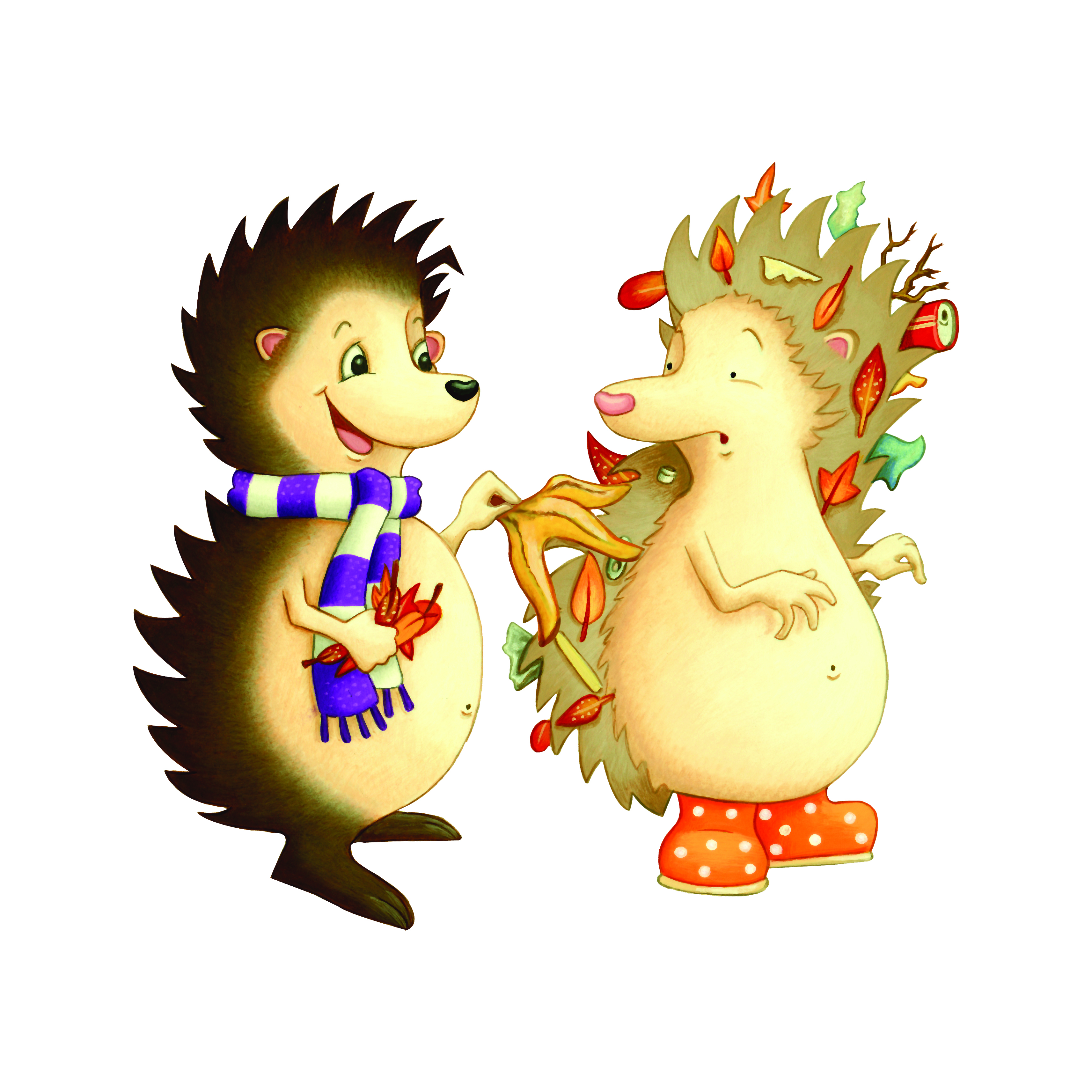 ÉRISSON, PARCÉRISSON, PARCÉRISSON, ÉRISSON, ÉRISSON, PARCÉRISSON, DÉTRITUS, PARC